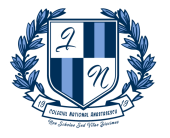 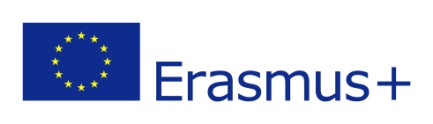 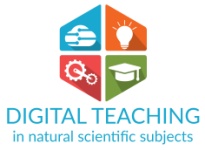 ERASMUS+ PROJECT – DIGITAL TEACHING IN NATURAL SCIENTIFIC SUBJECTS- L.T.T.A.- C.N  “ANASTASESCU”, ROȘIORI DE VEDE, ROMANIA, APRIL 23 – 29, 2018
Monday
TuesdayWednesdayThursdayFridaySaturdaySundayBreakfastBrekfastBreakfastBreakfast BreakfastBreakfast Arrival of teamsIn the Morining: Sweden and PortugalIn the evening: Czech Republic and Italy9.oo-10.oo – Welcome of our Headteacher, a short tour of the school.10.oo – 11.oo- the Official opening of the project activitiesParticipate: Mayor and Deputy Mayor, School Inspectors, directors from other schools in the city, teachers and students.11.oo-11.30 - Coffee Break11.30 – 12.30 – Presentation of partner school films about the meeting in Italy and about their schools.9.oo – 11.ooDigital Workshop Romania11.30- Trip to the Danube River 9.00 – depature from school.Visiting the University of Agronomic Sciences in Bucharest, Faculty of Biotechnology9.oo – 11.00Digital Workshop Czech RepublicCoffe break11.15 - 13.15Digital Workshop Italy 9.30  – 12.30Workshops for stdents - music, dance and craft activitiesTeacher meeting. Prepare the next meetingLeaving our guests to the airportLunch with the Swedish and Portuguese teams12.30 – 14.00 – Restaurant Entourage, next to the schoolLunch at a restaurant near the Danube (villa Giulia)Lunch in Bucharest13.15 -15.00 Lunch at school12.30 – 14.30 Lunch14.00 – 16.00Digital Workshop SwedenCoffe break17.30- 19.00Sports activities: football for boys - teachers and students  and Zumba fitness for girls - teachers and students. These activities will include teachers and students  from another Erasmus project run by another high school in the city (these are from Portugalia, Spain, Bulgaria)Activities on the Danube. Presentation of the Danube's ihtiofauna.Tour of the center of Bucharest, visiting the most important sights of Bucharest15.00 – 17.00 Digital Workshop Portugal Coffe breakFree time14.30- 15.30Workshop for teachers and students in the park near the school.16.00 - Departure from Rosiori de Vede in BucharestAccommodation in Bucharest.Dinner- all together.20.00 – Dinner at the same restaurant as at lunch19.00. Teachers –dinner at restaurantStudents- dinner in familiesDinner at restaurant19.oo – Farewell partyDinner in Bucharest